SOPS® Diagnostic Safety Supplemental Item Set for the SOPS Medical Office Survey 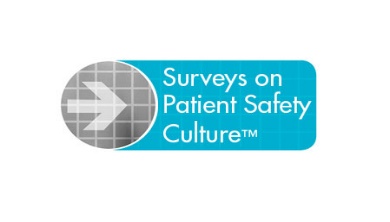 Language: SpanishPurpose: This supplemental item set was designed for use with the core SOPS® Medical Office Survey to help medical offices assess the extent to which their organizations support the diagnostic process, accurate diagnoses, and communication around diagnoses.Placement: This supplemental item set should be added to the end of the SOPS Medical Office Survey, after Section G: Overall Ratings, just before the Background Questions section. Be sure to include the introductory text and subheadings. Add the SOPS Medical Office Background Questions after these diagnostic safety items.Composite Measures: A composite measure is a grouping of two or more survey items that assess the same area of culture. The composite measures in this supplemental item set are listed below along with the internal consistency reliability scores (Cronbach’s alpha).Time Availability (3 items) (Cronbach’s alpha = 0.77)Testing and Referrals (4 items) (Cronbach’s alpha = 0.81)Provider and Staff Communication Around Diagnosis (5 items) (Cronbach’s alpha = 0.76)Administration Instructions: To submit data from this supplemental item set to the AHRQ SOPS Medical Office Survey Database, and to enable comparisons to the Database, administer the supplemental item set in its entirety without modifications or deletions: No changes to any of the survey item text and response optionsNo reordering of survey items Calculating Results: For more information on preparing and analyzing data and calculating results, please refer to Chapter 5 in the Medical Office Survey User’s Guide. Additionally, the Data Entry and Analysis Tool for the Diagnostic Safety Supplemental Item Set can be used to calculate results. To request this tool, email DatabasesOnSafetyCulture@westat.com.For assistance with this supplemental item set, please contact the SOPS Help Line at 1-888-324-9749 or SafetyCultureSurveys@westat.com.Last updated: November 2022Los procedimientos de su consultorio médico respecto a los diagnósticos SECCIÓN A: Disponibilidad de tiempo¿Qué tan de acuerdo o en desacuerdo está usted con las siguientes afirmaciones?Muy en desa-cuerdo
En desa-cuerdo
Ni de acuerdo ni en desa-cuerdo
De acuerdo
Muy de acuerdo
No aplica o no sabeHay suficiente tiempo durante la citas para evaluar completamente los problemas que el paciente tiene	123459Los proveedores de atención médica en este consultorio tienen tiempo suficiente para revisar la información relevante relacionada con los problemas que el paciente tiene	123459Los proveedores de atención médica en este consultorio finalizan las anotaciones acerca del paciente antes de terminar su día normal de trabajo	123459SECCIÓN B: Exámenes y remisiones¿Qué tan de acuerdo o en desacuerdo está usted con las siguientes afirmaciones?Muy en desa-cuerdo
En desa-cuerdo
Ni de acuerdo ni en desa-cuerdo
De acuerdo
Muy de acuerdo
No aplica o no sabeEste consultorio es eficaz para darle seguimiento a los resultados de exámenes de laboratorio, pruebas de imágenes y otros procedimientos de diagnóstico de los pacientes.123459Cuando en este consultorio no se reciben los resultados de los exámenes de un paciente, los empleados le dan seguimiento	123459A los pacientes se les informa todos los resultados de exámenes, incluso cuando el resultado es normal	123459Cuando en este consultorio se hace una remisión de alta prioridad, tratamos de confirmar si el paciente fue a la cita	123459SECCIÓN C: Comunicación de los proveedores de atención médica y de los empleados respecto a los diagnósticos¿Qué tan de acuerdo o en desacuerdo está usted con las siguientes afirmaciones?Muy 
 en desa-cuerdo 
En desa-cuerdo
Ni de acuerdo ni en desa-cuerdo De acuerdo
Muy de 
acuerdo 
No aplica o no sabeLos proveedores de atención médica en este consultorio animan a los empleados a compartir sus inquietudes acerca del estado de salud de un paciente 	123459Los proveedores de atención médica documentan los diagnósticos diferenciales cuando no han descartado otros diagnósticos 	123459Cuando un proveedor de atención médica cree que es probable que otro proveedor en este consultorio/sistema no haya diagnosticado un problema médico, se lo informa a ese proveedor	123459SECCIÓN C: Comunicación de los proveedores de atención médica y de los empleados respecto a los diagnósticos (continuación)SECCIÓN C: Comunicación de los proveedores de atención médica y de los empleados respecto a los diagnósticos (continuación)SECCIÓN C: Comunicación de los proveedores de atención médica y de los empleados respecto a los diagnósticos (continuación)SECCIÓN C: Comunicación de los proveedores de atención médica y de los empleados respecto a los diagnósticos (continuación)SECCIÓN C: Comunicación de los proveedores de atención médica y de los empleados respecto a los diagnósticos (continuación)SECCIÓN C: Comunicación de los proveedores de atención médica y de los empleados respecto a los diagnósticos (continuación)SECCIÓN C: Comunicación de los proveedores de atención médica y de los empleados respecto a los diagnósticos (continuación)¿Qué tan de acuerdo o en desacuerdo está usted con las siguientes afirmaciones?Muy 
 en desa-cuerdo 
En desa-cuerdo
Ni de acuerdo ni en desa-cuerdo De acuerdo
Muy de 
acuerdo 
No aplica o no sabeNo aplica o no sabeCuando en este consultorio no se diagnostica un problema médico, o se diagnostica incorrectamente o con retraso, se nos informa al respecto	1234599Los proveedores de atención médica en este consultorio hablan directamente con especialistas/radiólogos/patólogos cuando algo necesita aclaración	1234599